Обязательная маркировка товаровВ целях оказания поддержки хозяйствующим субъектам Российской Федерации в оперативном решении возникающих трудностей и вопросов в части введения обязательной маркировки товаров средствами идентификации оператором государственной информационной системы мониторинга за оператором товаров, подлежащих обязательной маркировке средствами идентификации, ООО "Оператор-ЦРТП» (далее – информационная система маркировки, Оператор)  предусмотрены следующие каналы связи:	- Электронная почта pr@crpt.ru	- выделенная телефонная линия Оператора: тел. 8-800-444-49-99	- чат в бесплатной системе мгновенного обмена текстовыми сообщениями WhatsApp, подключиться к которому можно по ссылке: http://chat.whatsapp.com/HCRIJJrraN90RTJbPs6D.В рамках информационной кампании по оказанию консультативной поддержки бизнес-сообщества в части соблюдения требований об обязательной маркировке средствами идентификации лекарственных препаратов для медицинского применения, обувных товаров и табачной продукции, подготовки к вступлению в силу требований об обязательной маркировке духов и туалетной воды, фототоваров, шин и товаров легкой промышленности, а также участия в добровольных экспериментах по маркировке средствами идентификации отдельных видов молочной продукции и упакованной воды, план соответствующих обучающих и разъяснительных дистанционных мероприятий прилагается далее.Представленные мероприятия проходят при непосредственном участии Оператора и его партнеров из числа поставщиков программно-аппаратных средств, необходимых участникам оборота для работы с маркированным товаром. Подробная информация о проводимых мероприятиях также размещена на официальном сайте информационной системы маркировки в информационно-телекоммуникационной сети «Интернет» по адресу: http://честныйзнак.рф. 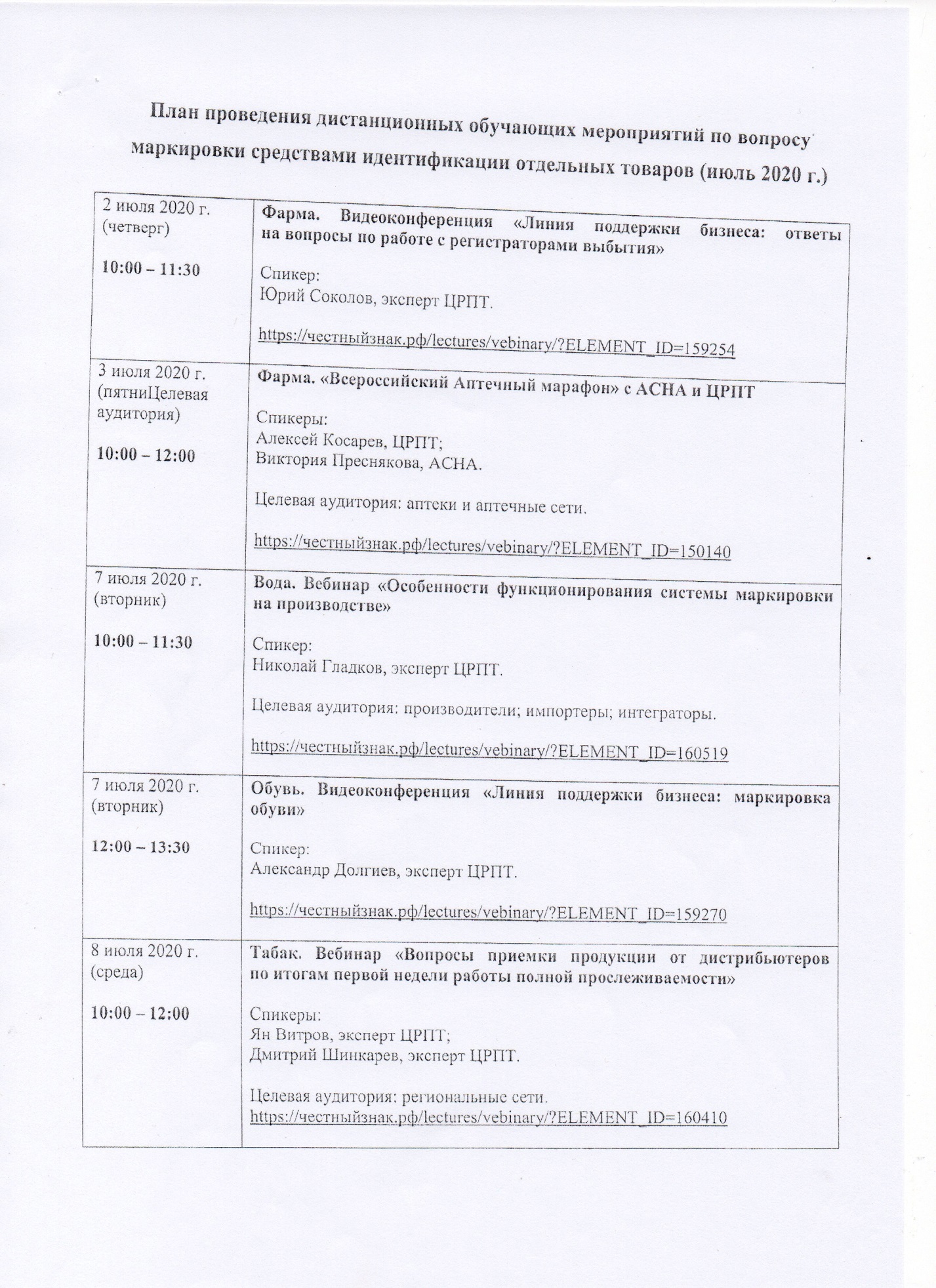 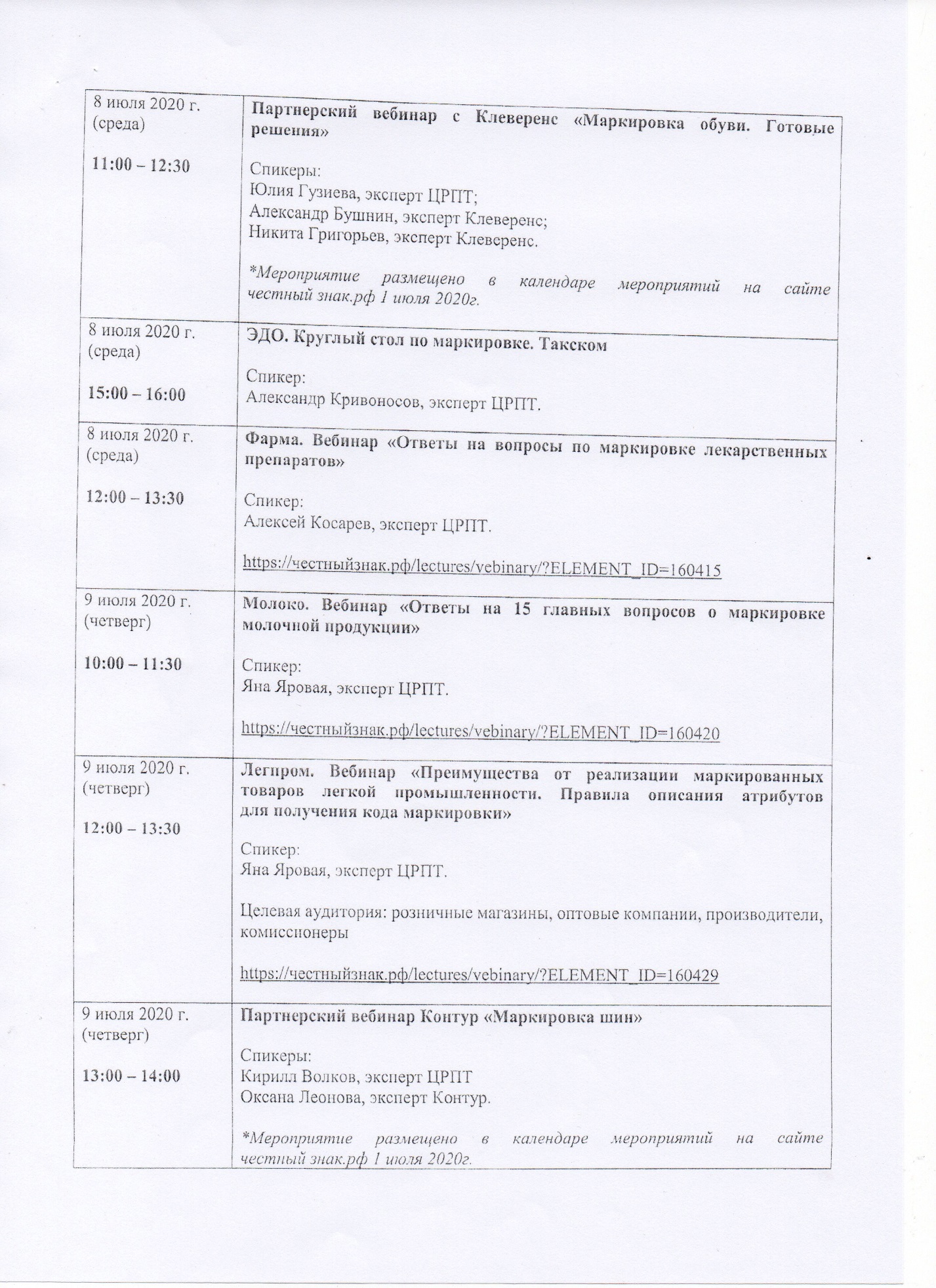 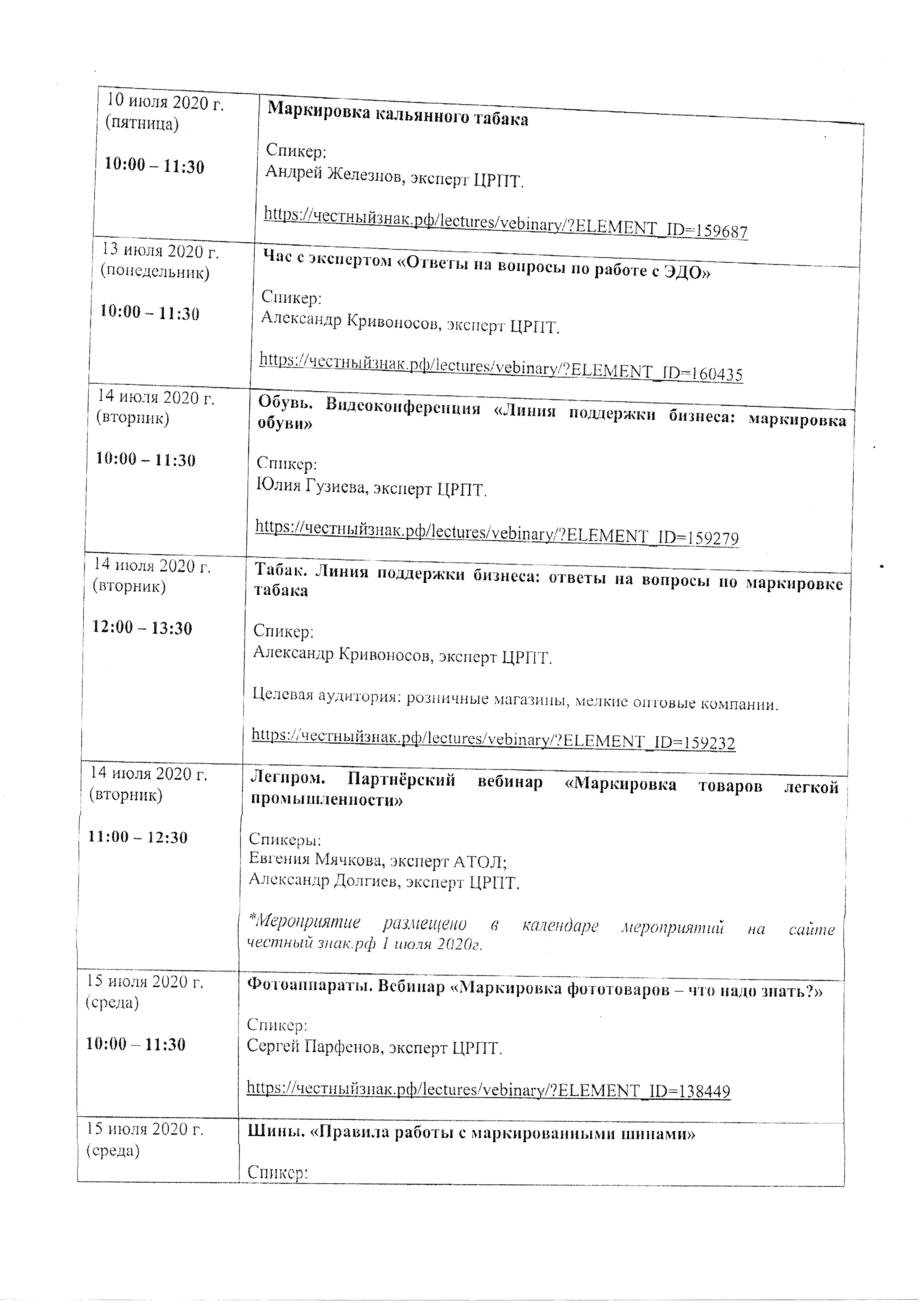 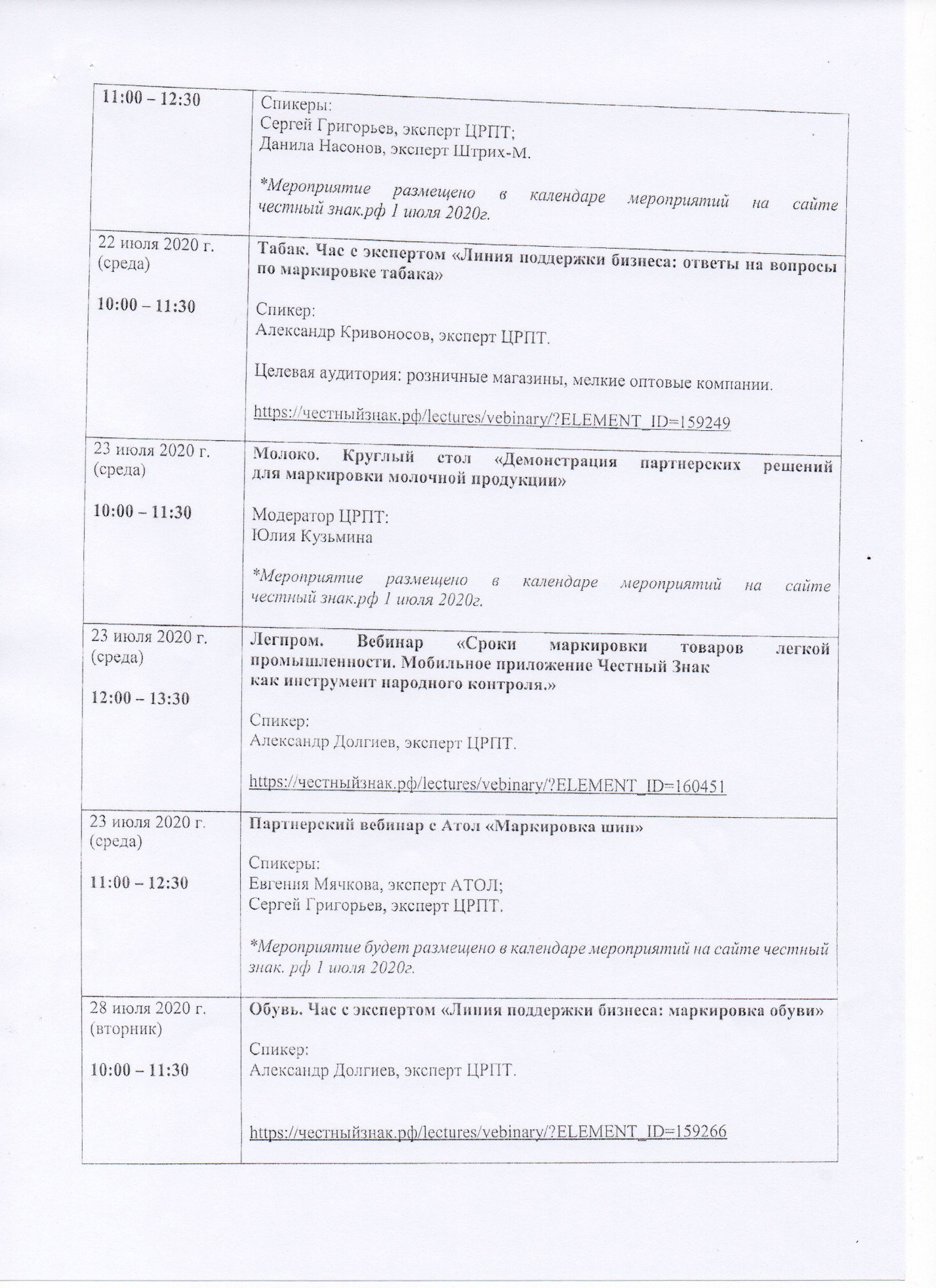 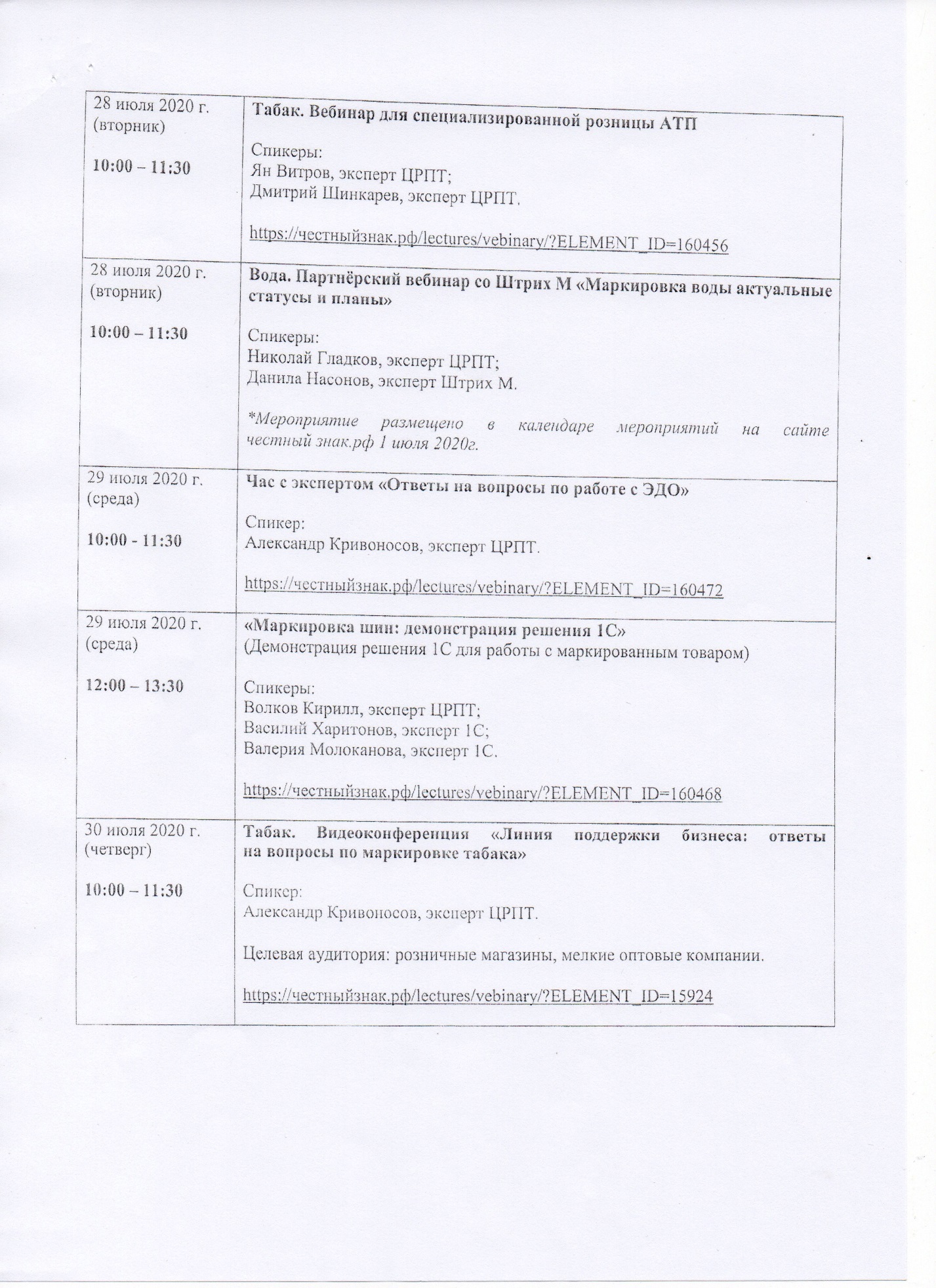 